Что читать с детьми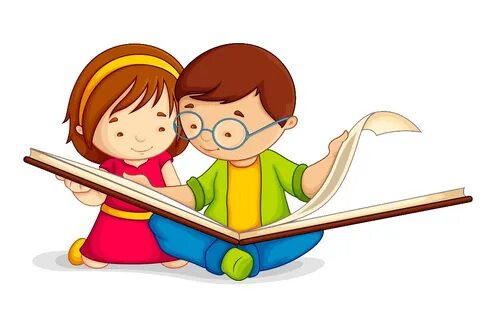 Не смотря на глобальную компьютеризацию современного общества, книги по-прежнему остаются нашими друзьями и помощниками.С самого раннего детства они нас окружают,  становятся неотъемлемой частью нашей жизни. С книгами мы познаём мир, учимся мыслить, сопереживать, восхищаться, находить, подчас тонкую, грань между добром и злом, любить. А уж, сколько самых разных книг в наше время на полках магазинов! Как же в этом "книжном море" не утонуть? Выбрать те книги, которые действительно станут нашими друзьями и помощниками в воспитании детей? С этими непростыми вопросами, мы и постараемся сегодня разобраться.Уметь дружить с кем-то, а не против кого-то, уважать себя и в тоже время проявлять отзывчивость, видеть несправедливость отношений - вот далеко неполный перечень вопросов, на которые легче найти ответы с помощью книги. Читая книги, вы высказываете своё мнение о поведении персонажей, подталкивая ребёнка к размышлению, сопоставлению книжных и реальных ситуаций. Не забывайте после завершения чтения произведения обсудить прочитанное с ребёнком. Задайте вопросы по содержанию текста. Узнайте, что больше всего понравилось или наоборот огорчило. Провоцируйте ребёнка на самостоятельные высказывания-рассуждения. "А если бы ты был на месте главного героя, то, как бы поступил в такой ситуации?" Каждый из нас совершает ошибки, а уж когда маленький человечек только начинает познавать мир, то уберечь его от ошибок и вовсе невозможно. "На ошибках -учатся". С этим трудно спорить, вот только уроки эти уж очень болезненны бывают. Но без ошибок нет жизненного опыта. Как же эти ошибки сделать менее травмирующими?  Научить ребёнка относиться к своим ошибкам   с юмором  тоже поможет книга.Мы обозначили некоторые темы, которые  помогают раскрывать перед  детьми книги. Подобрали рекомендуемые программой произведения. Остаётся только их прочитать и разобраться "Что такое хорошо, а что такое плохо?", "С кем дружить, а с кем погодить", "Почему так важно слушаться родителей".Научить ребёнка сочувствию, сопереживанию, эмоциональному реагированию на различные ситуации призваны помочь следующие произведения:"Сказки малышам" Остер Г.В книге собраны весёлые истории из цикла "Котёнок по имени Гав" и серия рассказов "Приключения Пифа", иллюстрации к которым нарисовал Владимир Сутеев (1903-1993) - известный художник-мультипликатор. А истории про щенка и котёнка Гава нарисовали разные художники - Леонид Шварцман, Татьяна Черкасова и Борис Акулиничев. О шалостях и приключениях главных героев ты узнаешь из этой книги. А ещё по сказкам о котёнке Гаве был снят мультфильм!
      "Показательный ребенок"  Зощенко М. М. 	Это небольшой детский рассказ. История рассказывает про маленького  мальчика, который ослушался своих родителей и один пошел гулять. Естественно, все закончилось благополучно. Более того, он от души повеселил... Произведение написано кратко, поучительно, подходяще для детского восприятия.     "Глупая история" Зощенко М. М.     Рассказ "Глупая история" рассказывает нам о спешке мамы, которая одела ребенка не правильно. Она засунула обе его ноги в одну штанину. Из-за чего ребенок не смог устоять на ногах. Дело дошло даже до доктора, но внимательность другого ребенка все поставила на свои места. Автор данной историей хотел показать, как важно быть внимательным. Одной заботы не всегда достаточно.    	"Необыкновенная весна" Козлов С. Г.Для Ёжика это была самая необычная весна, которую он встречал. Всё вокруг дружно расцвело, запели тысячи птиц. Когда цвели синие подснежники, Ёжику казалось что вокруг него море. А когда зацвели жёлтые одуванчики, он подумал, что находится в Африке. Даже его табуретка, поставленная в воду, выпустила молодые листочки. Сказка учит радоваться каждому листочку, встречая весну и не стесняться фантазировать.     «Как у зайчонка зуб болел» Абрамцева Н.      Эта сказка  описывает неприятный момент. Он случается впервые в жизни каждого ребенка. У маленького зайчика внезапно разболелся зуб. Вокруг него собрались все родные, друзья, соседи и даже ученые всей лесной страны. Как и когда излечится зайчонок, можно прочесть в небольшой сказке  вместе с детьми. «Собака, которая не умела лаять»  Родари  Дж. (пер. И. Константиновой)«Собака, которая не умела лаять» - произведение Джанни Родари из цикла сказок с несколькими концовками. Эти сказки полюбились детям всей планеты. В этой сказке говорится о необычной собаке. Она не обладала умением лаять и долгое время даже не догадывалась об этом. Кто рассказал собаке, чего она лишена, и как к этому отнеслась она сама, узнайте вместе с ребятами из сказки. Она учит деликатности, наблюдательности, любви к природе, вежливому и доброму отношению к окружающим людям.     "А дома лучше!" Лангройтер Ю. (пер. В. Фербикова);     Прекрасная история, полезная как для родителей, так и для детей.
Какому ребенку не приходит в голову шальная мысль, что дома у него слишком много обязанностей, а родители слишком строги, другое дело у друзей, у них жизнь была бы проще и веселей... так решил главный герой и отправился на поиски более подходящего дома. А мама решила не мешать ему, зная, что через пару дней увидит любимого сыночка и примет обратно с любовью и теплотой. Так и вышло, ни одно из новых пристанищ его не устроило, а вдали от мамы ему стало так грустно, что даже сердце защемило… Очень нежные иллюстрации дополняют эту прекрасную и поучительную историю.     	"Груффало" Дональдсон Д. (пер. М. Бородицкой)Чтобы спастись от лисы, совы и змеи маленький мышонок выдумывает страшного груффало - зверя, который очень любит есть лис, сов и змей. Но сможет ли находчивый мышонок перехитрить всех голодных хищников? Ведь он-то хорошо знает, что никаких груффало не бывает... Или бывает?
Сегодня трудно представить, что раньше никаких груффало не было. Со дня первого издания в Англии, в 1999 году, уже 26 миллионов книг о страшном звере с лиловыми шипами на спине нашли своих хозяев по всему миру, а сам герой говорит на 86 иностранных языках. Сказка в стихах для чтения взрослыми детям.Хочу к маме! Дональдсон Д. (пер. М. Бородицко)Сможет ли мотылек помочь мартышке найти её маму? Да, но только после многих проб и ошибок, ведь приметы все время приводят их к "неправильным" зверям… Это познавательная, веселая, добрая и красочная как сами джунгли книга, написанная авторами знаменитого "Груффало". 
Сказка в стихах для чтения взрослыми детям."Мафин и его веселые друзья"  Хогарт Э., (пер. с англ. О. Образцовой);В книгу вошли 8 историй про Мафина и его друзей. Сказка учит дружить и помогать своим друзьям. Учит веселиться и придумывать новые игры. Учит никого не обижать и быть справедливыми. Учит весело трудиться и весело отдыхать. Учит не унывать и не сдаваться. Живой язык Энн Хогарт, а также очаровательные, солнечные иллюстрации Татьяны и Игоря Ситниковых не оставят читателя равнодушным. «Апельсинные корки» Моравская М. 	Автору удалось прочувствовать или может быть вспомнить детское ощущение мира, когда казалось бы обычный поступок взрослого вызывает у ребенка совершенно неожиданную реакцию. "Маленькое привидение" Пройслер О. (пер. с нем. Ю. Коринца.)  Увлекательная сказка, созданная немецким писателем Отфридом Пройслером. Главный герой - любопытный и весёлый призрак. Каждую ночь он бродит по замку, разглядывая портреты и беседуя с филином. Привидение мечтает о дневной прогулке, но ему никак не удаётся проснуться днём. Всё неожиданно меняется, когда выходят из строя башенные часы. Теперь призрак может гулять средь бела дня, чему вскоре сам оказывается не рад. Сказка учит ценить дружбу и напоминает о том, что не стоит нарушать естественный порядок вещей.                                 Рекомендации подготовила учитель-логопед Беляева Е.Н.